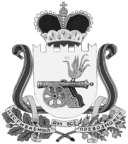 СОВЕТ ДЕПУТАТОВ ВЯЗЕМСКОГО ГОРОДСКОГО ПОСЕЛЕНИЯ ВЯЗЕМСКОГО РАЙОНА СМОЛЕНСКОЙ ОБЛАСТИРЕШЕНИЕот 19.02.2013  № 6Руководствуясь Федеральным законом от 22.12.2001 N 178-ФЗ "О приватизации государственного и муниципального имущества", статьей 11 Положения о порядке управления и распоряжения имуществом Вяземского городского поселения Вяземского района Смоленской области утвержденного решением Совета депутатов Вяземского городского поселения Вяземского района Смоленской области от 17.05.2006 № 26 и статьей 22 Устава Вяземского городского поселения Вяземского района Смоленской области, рассмотрев ходатайство Администрации Вяземского городского поселения Вяземского района Смоленской области  от 12.02.2013 №  200/01-02-06, Совет депутатов Вяземского городского поселения Вяземского района Смоленской областиРЕШИЛ:1. Внести изменения в приложение к решению Совета депутатов Вяземского городского поселения Вяземского района Смоленской области от 24.02.2012 № 4 «Об утверждении Прогнозного плана приватизации муниципального имущества Вяземского городского поселения Вяземского района Смоленской области», изложив его в следующей редакции (прилагается).2. Опубликовать настоящее решение в газете «Мой город – Вязьма» и электронном периодическом издании «Мой город – Вязьма.ru» (MGORV.RU).О внесении изменений в приложение к решению Совета депутатов Вяземского городского поселения Вяземского района Смоленской области от 24.02.2012 № 4 «Об утверждении Прогнозного плана приватизации муниципального имущества Вяземского городского поселения Вяземского района Смоленской области» Глава муниципального образования Вяземского городского поселенияВяземского района Смоленской области                                              О.С. Григорьев